Tööleht “Kuidas töötab eesti.ee?”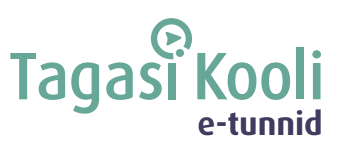 Eesti.ee pakub usaldusväärset ja ajakohast infot ning e-teenuseid asjaajamise korraldamiseks riigiga. Sealt leiab mitmesugust vajalikku informatsiooni: kuidas taotleda isikut tõendavaid dokumente või kuidas luua ettevõtet. Eesti.ee lehelt saab ülevaate enda andmetest eri registrites, näiteks põhikooli ja gümnaasiumi lõputunnistused, riigieksamite tulemused või enda digiretseptid. Eesti.ee osakonnajuhataja Kaisi Udumäe räägib, kuidas riigiportaal töötab, tutvustab erinevaid eesti.ee lehel leitavaid teenuseid ja jagab muuhulgas vihjeid karjäärivalikuks eesti.ee näitel. Samuti tutvustab Kaisi erinevaid rolle riigiportaali meeskonnas, pidades silmas teenuse elukaart ja arendusprotsessi.
Kasuta töölehte nii: enne otseülekannet osale arutelus;otseülekande ajal küsi esinejatelt küsimusi;  pärast otseülekannet lahenda ülesanded.ENNE OTSEÜLEKANDE VAATAMIST OSALE ARUTELUSMillised on olnud Sinu kokkupuuted eesti.ee lehega? Mida oled sealt otsinud ja kas oled vajaliku info sealt üles leidnud? OTSEÜLEKANDE AJAL KÜSI KÜSIMUSISelleks, et saada vastuseid enda jaoks olulistele küsimustele, saad YouTube’i otseülekande ajal külalisõpetajalt küsimusi küsida. Lisa vestlusesse või palu õpetajal oma küsimus vestlusesse lisada nii: Kaari 12. klass, Kurtna Kool. Kuidas saada presidendiks?Ole küsimust sõnastades viisakas ja täpne. Sinu küsimusi näevad kõik, kes samal ajal otseülekannet  vaatavad. Mida varem jõuad küsimused saata, seda suurema tõenäosusega jõuame vastata. OTSEÜLEKANDE JÄREL LAHENDA ÜLESANDED1. Tutvu eesti.ee veebilehega ja pööra tähelepanu visuaalile, kasutajamugavusele (kui mugav on lehte kasutada) ning pakutavatele teenustele. Mis on sinu meelest nende kolme puhul hästi ja mida võiks muuta?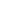 2. Logi eesti.ee lehele sisse ja vaata enda töölauda. Milliseid andmeid võiks sinu arvates töölaual veel kuvada? 








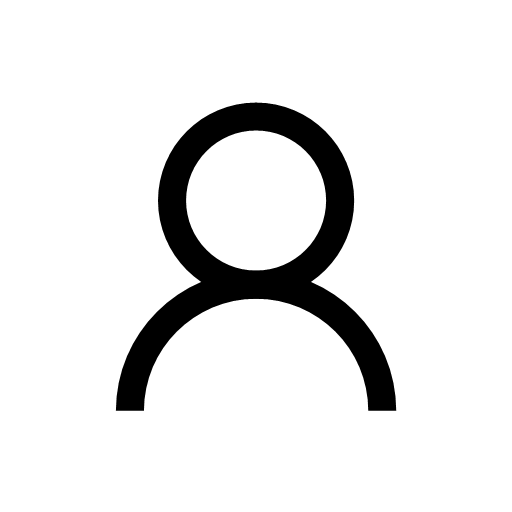 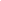 3. Uuri eesti.ee lehel e-teenuseid. Märgi ristikesega kõik, mille puhul tunned, et nendest võib  nii sulle kui ka sinu eakaaslastele kasu olla. Lisa omalt poolt 3 teenust, mille võiks valikusse juurde lisada. Mina ja minu pere                                                                   Tervis ja retseptid						Pensionid ja toetusedHaridusTöö ja töösuhtedLiiklusEluase ja kinnisvaraNotariaalsed dokumendid ja täitedokumendidTestament ja pärimineElatisabiJaht ja relvadEraisik tööandjana      Mina lisaksin juurde:      1) ……………………………………….      2) ……………………………………….      3) ……………………………………….